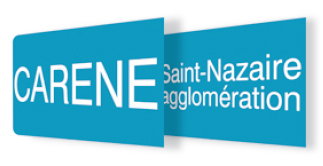 La CARENE Saint-Nazaire Agglomération(10 communes / 125 000 habitants)Communauté d’Agglomération de la REgion Nazairienne et de l’EstuaireDirection du cycle de l’eau Service Exploitation de l’Eau PotablerecruteUn(e) chef(fe) d’équipe en charge de l’exploitation du réseau de distribution de l’eau potable (H/F)Cadre d’emploi des agents de maîtrisePlacé sous l’autorité du responsable de l’unité Distribution, l’agent fera partie d’un pool de 4 chefs d’équipe en charge de l’exploitation du réseau de distribution de l’eau potable, ainsi que 20 adjoints techniques en management direct. ► Missions :-Assurer le management opérationnel et l’encadrement de proximité des agents de terrain : animer et piloter les équipes, établir les plannings de travail et organiser la répartition des activités entre les agents en fonction des besoins du service, contrôler et valider leur travail (dossiers chantiers…), gérer les conflits, faire appliquer les règles…-Etre en expertise technique des équipes,-Appliquer les marchés publics nécessaires à son unité,-Préparer, planifier et contrôler la bonne exécution des travaux sur le réseau de distribution, réalisés avec les moyens internes ou par des entreprises extérieures : plans, DT-DICT-ATU, pièces nécessaires en relation avec le magasin, -Etablir les devis de travaux pour le compte de tiers (branchements neufs ou modifications, remplacement/ajout de compteurs, hydrant de défense incendie …) et assurer la phase travaux (relation usager, études préalables…),-Assurer l’interface et la communication entre le secrétariat technique, les usagers (litiges…) et les équipes de terrain,-Définir et faire appliquer les consignes de sécurité du personnel et des chantiers : plan de prévention simplifié… -Participer à la gestion active du réseau : détecter et/ou baliser les fuites, manœuvrer les vannes, les hydrants, vérifier les installations de plomberie, décider des interventions à réaliser et des moyens à mettre en œuvre (interne ou entreprise),-Gérer les urgences pendant les heures ouvrables, -Assurer les astreintes : répondre aux appels téléphoniques, se déplacer sur le site, pour constater et analyser la situation,-Utiliser les logiciels liés à son activité (Waterp, base de données, plannings…),-Participer aux projets de son unité et représenter la DCE lors de réunion, Profil recherché :-Avoir une appétence au management d’équipe, en lien avec des compétences acquises et une expérience de terrain, -Avoir des connaissances dans le domaine de l’eau potable et de la plomberie, des travaux publics (pose de conduite…),-Etre en mesure d’utiliser les logiciels bureautiques et métiers de l’unité (SIG, Clientèle Waterp…)-Avoir le sens du service public,-Avoir des qualités relationnelles (sens du contact, de l’écoute, diplomatie, pédagogie),
-Etre force de propositions,
-Avoir de l’autonomie, de l’organisation, de la rigueur et le goût du travail en équipe,-Permis B indispensableAdresser votre candidature (CV + lettre de motivation) :Monsieur le Président de la CARENEBP 305 - 44605 - SAINT NAZAIRE CEDEXTél. 02 51 16 48 48Avant le 16 août 2021